                Я – воспитатель!                                                                                        Валентина ДворниковаЯ – воспитатель! Про нас говорят:«С детством расстаться они не спешат.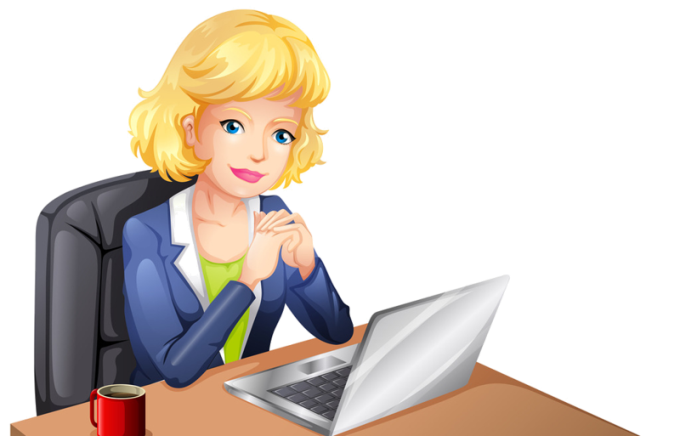 Вроде бы взрослые люди уже, а вот жерезвятся – как в кураже!»Как рассказать им о жизни такой,Что детство не хочет расстаться с тобой,Игрой увлекает, на праздник зовёт,по маме скучает, друзей соберёт.Глядит на тебя десятками глаз и ждёт,Что ты скажешь потом и сейчас…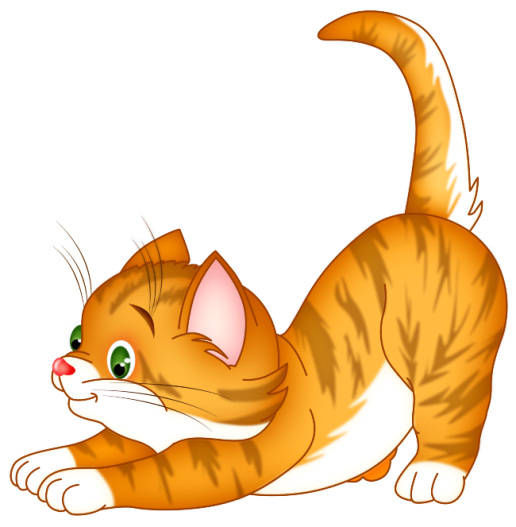 С улыбкой в глазах смотришь ты на детейИ ждёшь с нетерпеньем от них новостей.Вот кто-то в субботу друзей навестил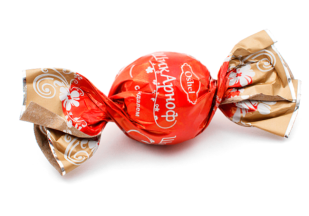 А кто-то конфетой кота угостил,А кот отчего-то конфету не взялЛишь только понюхал и прочь убежал.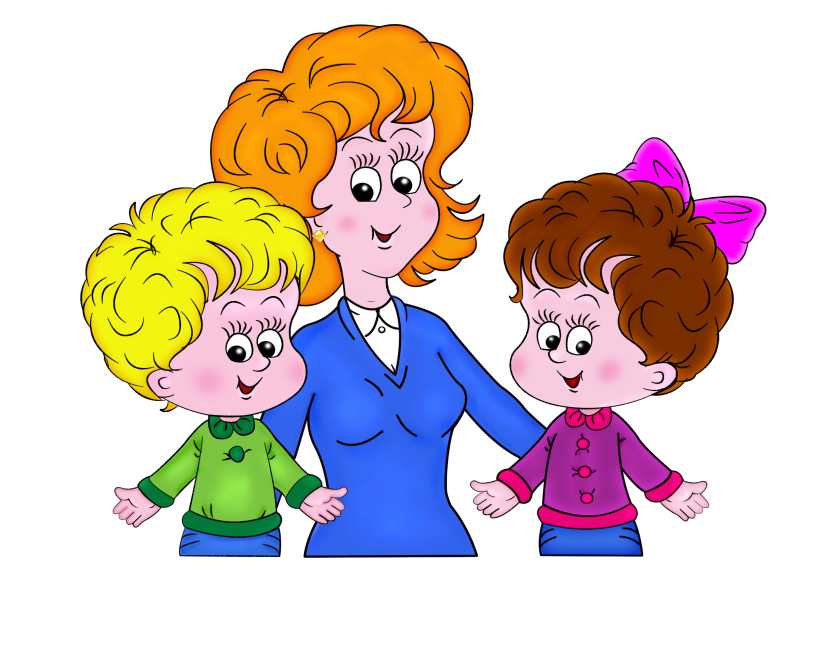 Ответ на вопрос подготовлен, аль нет?- Коты от чего же не любят конфет?- Боятся, что зубы у них заболят?А после ответа опять говорят…Про звёзды и солнце, про иней и снег,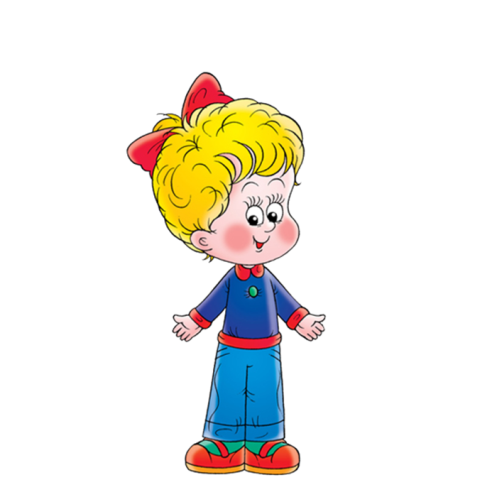 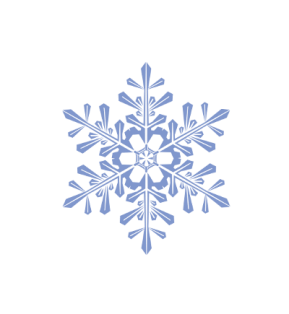 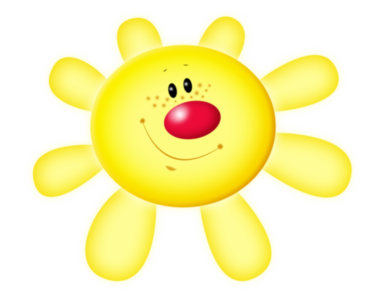 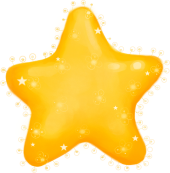 Про лиску в оконце, про каменный век. Про всё, что увидят, про то, чего нет. 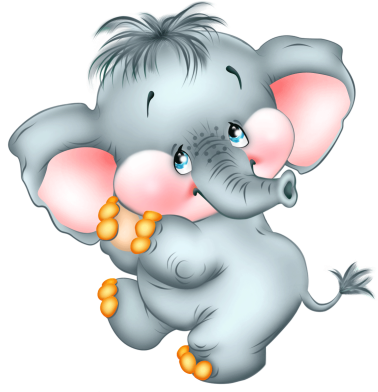 Про самый – «присамый» огромный секрет. Про страшные сказки, про радостный сон, Про то, что живёт где – то в Африке слон…Малыш, вдруг, к тебе подбегает с листом:- Гляди же сюда, получился ли дом?- Красивый, надёжный. Есть крыша с крыльцом.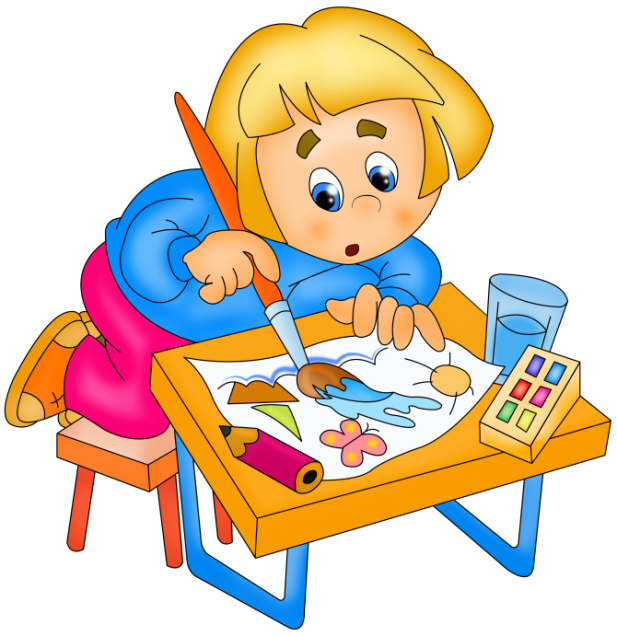 Каким же ты стал у меня молодцом!- Траву нарисую, ты мне помогиНа травку – муравку жучка посади! Картинка готова, улыбка в устах.«Рисунком доволен», читаю в глазах.-Мне очень приятно тебе помогать,В делах невезучих тебя утешать,Тебя развлекать и с тобою дружить,Песенки петь, хороводы водить,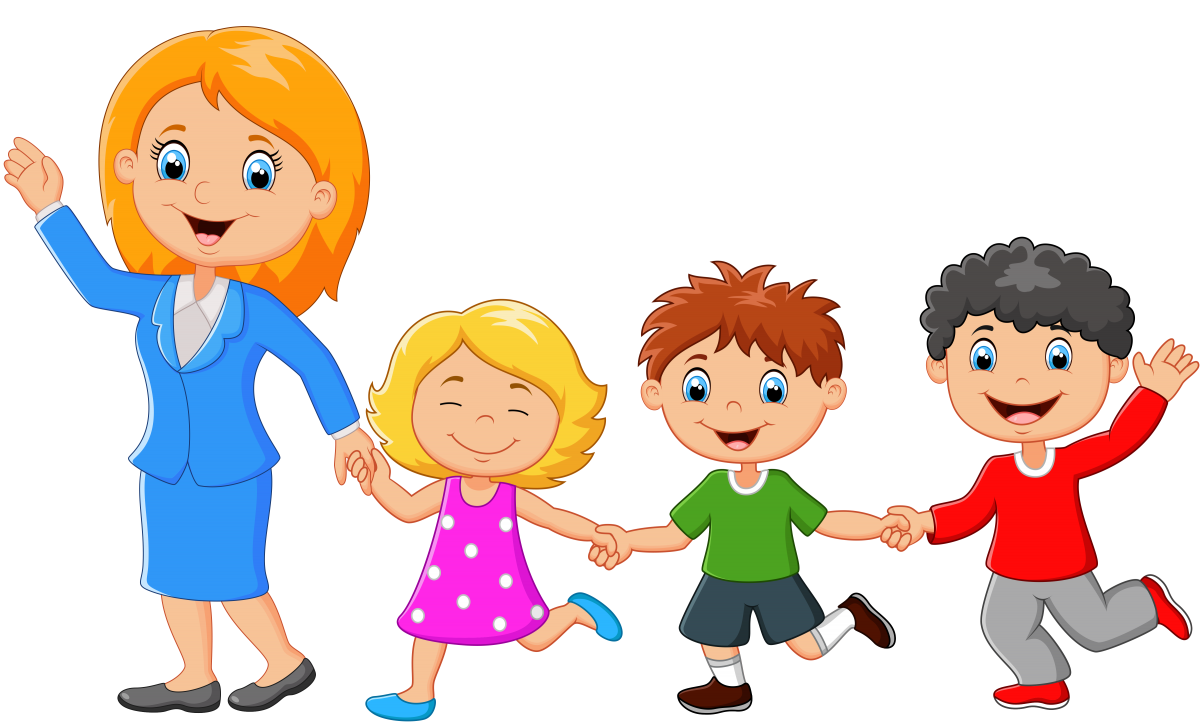 С тобою гулять, наблюдать, говорить…Мне нравиться очень такой жизнью жить!